от 15.11.2019 года                   № 13О назначении публичных слушаний по проекту решения Собрания депутатов Килемарского муниципального района      В соответствии с Положением о публичных слушаниях в Килемарском муниципальном районе, в целях выявления общественного мнения по проекту решения Собрания депутатов муниципального района:О  бюджете Килемарского муниципального района Республик Марий Эл на 2020 год и  на плановый период 2021 и 2022 годов1. Назначить публичные слушания на 9.12.2019 года в 9 часов 00 минут, по адресу пгт. Килемары, ул. Садовая, 55, актовый зал администрации района;2. Для проведения публичных слушаний создать оргкомитет в количестве 5 человек в следующем составе:Сорокин Н.В. - глава МО «Килемарский муниципальный район», председатель Собрания депутатов, председатель оргкомитета, председатель публичных слушаний;Леонтьев В.В..- председатель постоянной комиссии Собрания депутатов муниципального района по социально политике и законности;Бородина Е.В. – и.о. руководителя финансового отдела муниципального образования «Килемарский муниципальный район» (по согласованию);Долгушева О.П. -  руководитель аппарата администрации муниципального образования «Килемарский муниципальный район» (по согласованию);Скворцов В.В. – председатель постоянной комиссии Собрания депутатов муниципального района по экономической политике и бюджету;3. Предложения жителей района по данным проектам принимаются в письменной форме по адресу: пгт. Килемары, ул. Садовая, 55, каб. № 36.	4.  Проект решения для ознакомления обнародовать на   информационном стенде администрации и на официальном сайте Килемарского муниципального района5. Настоящее распоряжение вступает в силу с момента его подписания.Глава Килемарского муниципального района                               Н.Сорокин«КИЛЕМАР МУНИЦИПАЛЬНЫЙ РАЙОН»             МУНИЦИПАЛЬНЫЙ         ОБРАЗОВАНИЙЫН ГЛАВАГЛАВА МУНИЦИПАЛЬНОГО ОБРАЗОВАНИЯ« КИЛЕМАРСКИЙ  МУНИЦИПАЛЬНЫЙ РАЙОН»           РАСПОРЯЖЕНИЙ            РАСПОРЯЖЕНИЕ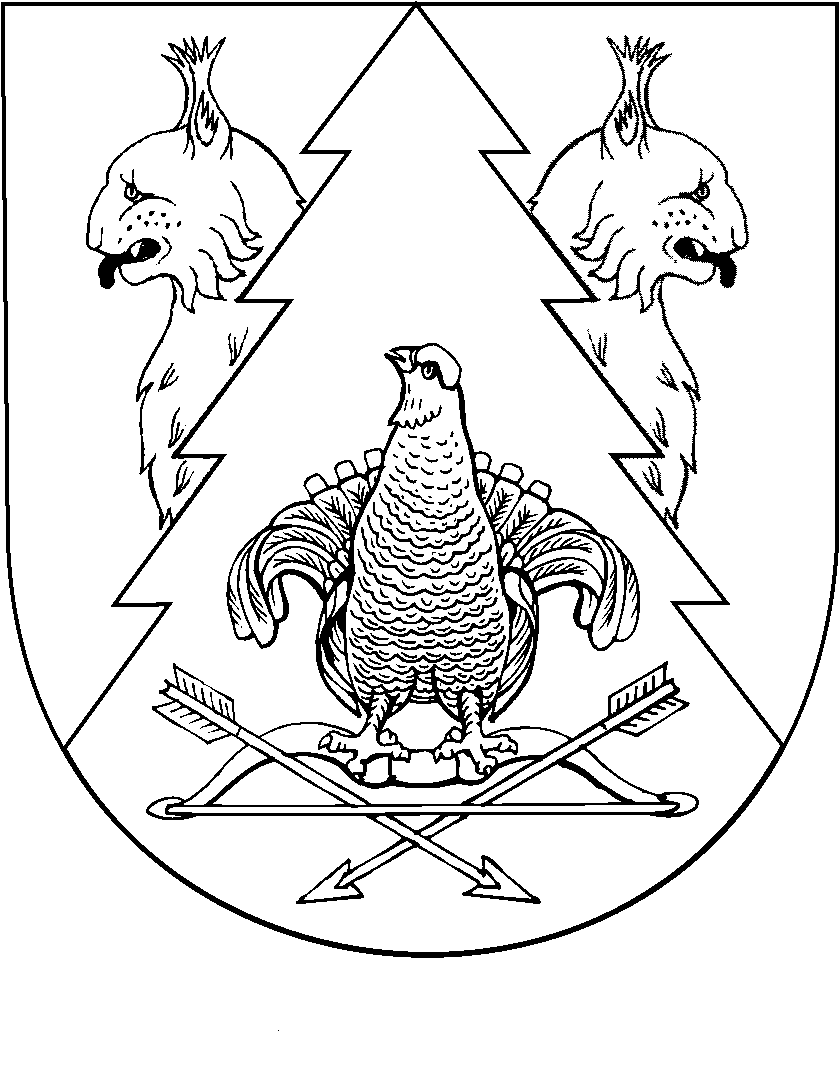 